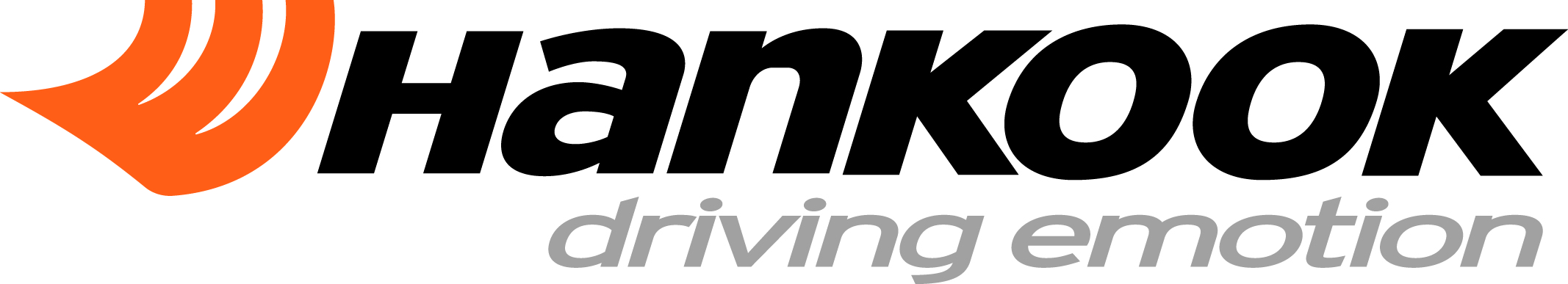 
PressKitADAC Truck-Grand-Prix 2017ContentHankook SmartControl AW02: Winter tyres developed for truck steering axles and all other tyre positionsHankook SmartControl DW07: Winter specialist for the drive axle	All-rounders for all-year tyresHankook TH22: Trailer tyres for low-bed truck transportHankook AL10+ e-cube MAX: Low-line sizes for the steering axleHankook Supplies Original Equipment Tyres with 36 Sizes to MAN Hankook Tire Expands Original Fitment Supply Volume to include Additional Sizes for Premium TrucksHankook is Original Equipment Supplier for ScaniaHankook and Schmitz Cargobull AG to intensify their strategic cooperation Hankook SmartControl AW02: Winter tyres developed for truck steering axles and all other tyre positionsThe SmartControl AW02 is Hankook's winter specialist for trucks that can be used on the steering axle and all other positions. Like all the other treads in the SmartControl tyre line, the tyre, which is suitable for use on all axles, is outstanding not only on account of the M+S marking but also with the "Three Peak Mountain Snowflake" (3PMSF) symbol, which verifies its high winter performance. Neu-Isenburg, Germany 30th June 2017 - improving handling. In addition, the tread design with five main drainage grooves enhances water displacement. Furthermore, 3D sipes in the tread surface fulfil two important tasks: On the one hand they ensure even tread wear and thus guarantee high mileage. On the other, in combination with the unique half-open shoulder design of the SmartControl AW02, they provide for outstanding tyre traction on ice- and snow-covered roads. The individual blocks are also connected with ridges that have a stabilising effect for even better handling properties and continuous high performance quality.Thanks to the tyre compound especially designed for harsh winter conditions, the tyre is particularly cold-resistant and demonstrates full performance even at very low temperatures. At the same time, the special compound of the SmartControl AW02 achieves high mileage with a reduction of fuel consumption.Sizes of the SmartControl AW02 availableTechnical properties of the SmartControl AW021. Extra-wide tread and five grooves in zigzag design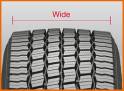 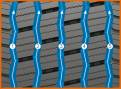 	Larger contact area-  	Outstanding handling-	Excellent water drainage 2. 3D sipes, bars between the blocks and half-open shoulder design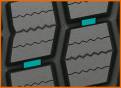 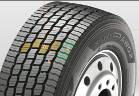 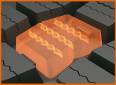 Even tread wearHigh mileage High traction and outstanding handling properties3. Innovative rubber compound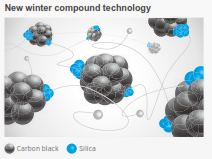 The tread compound is tuned particularly to wintry conditions and promotes a consistent performance and low rolling resistance even at cold temperatures.###Hankook SmartControl DW07: Winter specialist for the
drive axleThe SmartControl DW07 is Hankook's winter specialist for truck drive axles. The “Snowflake” (3PMSF) symbol attests the winter performance of the SmartControl DW07 on snow- and ice-covered roads. Compared with predecessor models, the tyre offers up to 25% more traction on snow and up to 13% more mileage on wintry roads. The Hankook SmartControl DW07 was developed with use under extreme wintry conditions in European long-haul and delivery traffic in mind. It is part of the SmartControl tyre line, which also includes the SmartControl AW02 for the steering axle and the SmartControl TW01 for trailers.Drivers and fleets must be equipped to face the toughest of wintry conditions in order to avoid expensive downtimes and arrive safely at their destination. Thus optimum snow traction is a central requirement on winter tyres on the drive axle in transport and delivery traffic, alongside high mileage. The special tread design and the tread compound for the SmartControl DW07 developed for winter use have been optimised particularly for journeys in regions with extremely demanding wintry conditions such as those which occur in northern Europe and the Alps.The tyre tread of the SmartControl DW07 has been designed especially for snow performance and safety on wintry roads. The tread of the Hankook's truck winter specialist for the drive axle is 8% wider than its predecessor model, increasing the contact area between tyre and surface and thus improving grip and handling. In addition, the tread design with five main drainage grooves improves hydroplaning safety. 3D sipes which are very close together in the tread fulfil two important tasks at the same time: on the one hand they ensure more even tread wear and thus guarantee a high mileage. On the other, in combination with the half-open shoulder design of the SmartControl DW07, they produce improved tyre traction on ice- and snow-covered roads. The serrated edges of the tyre tread blocks also support braking and traction performance thanks to optimum tyre grip on wintry surfaces.The compound technologies make the SmartControl DW07 particularly efficient. A specially developed tyre compound is used for Hankook's truck winter specialist, which has been optimised for tough wintry conditions and remains flexible even at cold temperatures. The tyre is particularly cold-resistant and has a high braking performance even at very low temperatures. At the same time, the arrangement of the tread blocks has been designed particularly with shock absorption in mind, making even wear and thus a high mileage possible. Sizes of the SmartControl DW07 availableTechnical properties of the SmartControl DW07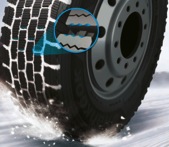 Pentagonal block design for optimum grip on snow and iceEnlarged pentagonal blocks enable the load to be spread over the whole contact area for optimum winter performance.  The serrated edges of the tread blocks make optimum grip on wintry surfaces possible for high braking and traction performances.3D sipe technology for driving stability and maximised traction on snowSignificantly larger number of 3D sipes for high snow grip and traction over the whole service life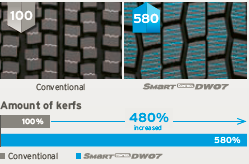 Half-open shoulder design for improved traction and cornering on ice- and snow-covered roads. Extra-wide tread design for optimised driving stability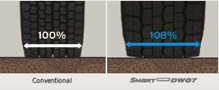 Wider shoulder blocks (+8% compared to the predecessor model) increase mileage by up to 13%.Optimised block design for high traction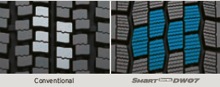 ###All-rounders for all-year tyresParticularly in changeable weather conditions, Hankook recommends that truck and bus customers use the SmartFlex all-weather tyre line for medium and long haul trips. Commercial vehicle customers can rely in particular on a high level of driving safety as well as the current trend of increased load-bearing capacity for some sizes.Both the steering axle tyres SmartFlex AH31 and the drive axle tyres SmartFlex DH31 have M+S marking and the snowflake (3PMSF) symbol, which means good traction is guaranteed even if drivers should be surprised by wintry road conditions. The Hankook SmartFlex DH31 has a 6-rib tread with special hexagonal tread blocks that guarantees more even wear behaviour and thus a longer tyre service life. Hankook's patented self-cleaning sipes in the middle of each block prevent damage to the block edges and thus guarantee excellent traction throughout the tyre life.The SmartFlex all-year tyre line is completed by the corresponding trailer tyre SmartFlex TH31, which celebrated its première at the 66th IAA for Commercial Vehicles. Its wide, closed shoulder area supports stable straight driving and ensure good lateral stability. Chamfered tread grooves help prevent splintering.Whilst the SmartFlex AH31 and SmartFlex DH31 are designated mainly for larger wheel sizes in the 22.5 inch range, SmartFlex AH35 and its drive axle counterpart SmartFlex DH35 is more designated for smaller wheels with 17.5/19.5 inch sizes.Sizes of the SmartFlex tyre line availableSmartFlex DH31Truck all-year tyres for the drive axle for medium to long-haul applicationsA Multi-3D sipes: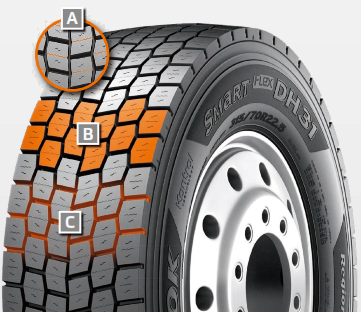 High traction and mileage with even wearB 6-rib block treadSturdy 6-rib block tread with special hexagonal tread blocksC Self-cleaning sipesConstant traction over the entire service lifeProtection against splintering at the corners of the sipes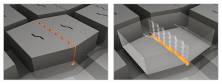 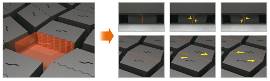 SmartFlex DH31Truck all-year tyres for the drive axle for medium to long-haul applicationsA Multi-3D sipes:High traction and mileage with even wearB 6-rib block tread:Sturdy 6-rib block tread with special hexagonal tread blocksC Self-cleaning sipes:Constant traction over the entire service lifeProtection against splintering at the corners of the sipes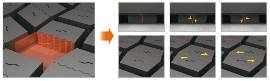 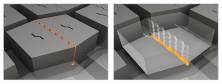 SmartFlex TH31Truck all-year tyres for the trailer axle for medium to long-haul applications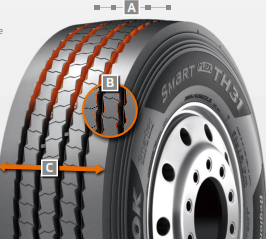 A 4 Zigzag sipes:4 main tread grooves ensure optimum water displacementB Chamfered profile block design:Chamfered profile blocks sipes help to prevent material splinteringC Extra-wide tread and shoulder area:The extra-wide closed shoulder area supports high driving stability and ensures good lateral stability as well as even wear###Hankook TH22: Trailer tyres for low-bed truck transportThe TH22 is Hankook's trailer specialist when it comes to transporting heavy loads in regional traffic, along country roads for example. Because alongside the standard sizes, the TH22 is available in smaller sizes which can then be fitted to low-bed trucks, making maximum loading volume possible.The Hankook TH22 is the successful trailer tyre from the premium tyre maker for regional and delivery traffic, which was launched in 2011. The TH22 is available in standard sizes 385/65R22.5, 425/65R22.5 and 385/55R22.5 and also in smaller sizes sizes especially for use on low-bed trailers. The profile and carcass design of the Hankook TH22 trailer tyre optimises wear resistance as well as rolling resistance. The smaller sizes have a closed 4-rib block profile with extra-broad, solid shoulder ribs which was especially developed for low rolling resistance and good lateral stability. At the same time, the tread design supports even wear and 10 percent higher mileage than its predecessor. Wave-shaped tread sipes and transverse sipes right down to the base of the groove additionally provide for effective water displacement, making the TH22 a true all-round talent when it comes to handling. The large sizes have the same characteristics, the only difference being that the block profile is made up of five ribs.With the TH22 Hankook is also relying on the patented IMS solution (Innovative Mixing System), which is used in many truck tyre ranges in the premium tyre maker's portfolio. Rubbers with particularly long-chain molecules are used for production. This results in significantly cooler operation and significantly increased mileage. The low design height ensures maximum loading volume and, coupled with the high load-bearing capacity, makes the Hankook TH22 in the sizes 205/65R17.5 and 215/75R17.5 particularly suitable for low-bed trailer heavy-duty transport on country roads, such as car, construction vehicle or construction element transport.Available sizes of the TH22Technical properties of the Hankook TH22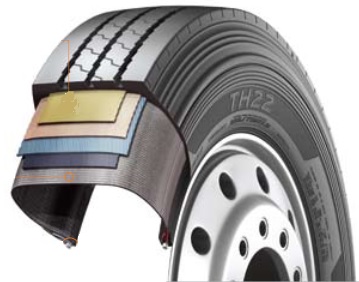 1.	Tyre design- 	Belt structure: Less belt deformation guarantees very      low rolling resistance-	Carcass structure: The wider carcass profile with reinforced      belt cord guarantees    	excellent durability- 	Bead structure: Reinforced bead structure ensures a long service life      even at high load weights2.	Tread design-	Optimised zigzag rib design for good self-cleaning-	Wide and firm shoulder package for improved mileage and even wear-	Solid, continuous centre rib improves rolling characteristics and lateral stability###Hankook AL10+ e-cube MAX:Low-line sizes for the steering axleIn times when the trend is going more and more towards volume transportation, the legally permissible outside height of four metres for commercial vehicles means that fleet operators are quickly reaching their limits. The issues get amplified if the freight forwarder wants to transport heavy standard goods in addition to volume transports. Therefore, premium tyre maker Hankook has now released the AL10+ e-cube MAX long distance tyre for the low-line segment as well. With the dimension of 355/50R22.5, the new low profile tyre for the truck steering axle is designed especially for the requirements of volume transports. Until now, fleet operators with truck tyres of series 60 to 80 have often not been able to completely utilise the maximum inner load height of three metres without exceeding the legally permissible total height of four metres. Therefore, load capacity is lost, which in turn can result in economic disadvantages. As a consequence, premium tyre maker Hankook is offering its customers a truck tyre for the steering axle in series 50: the AL10+ e-cube MAX was developed in size 355/50R22.5 exclusively for use on jumbo trucks for long distances, and it provides a load index of 156, which means that the axle can be loaded with a weight of up to 8 tons. With its small diameter, it lowers the coupling height of the tractor engine, with the result that the inner load height increases and the three-metre loading platform can be fully utilised thanks to the lower profile tyres.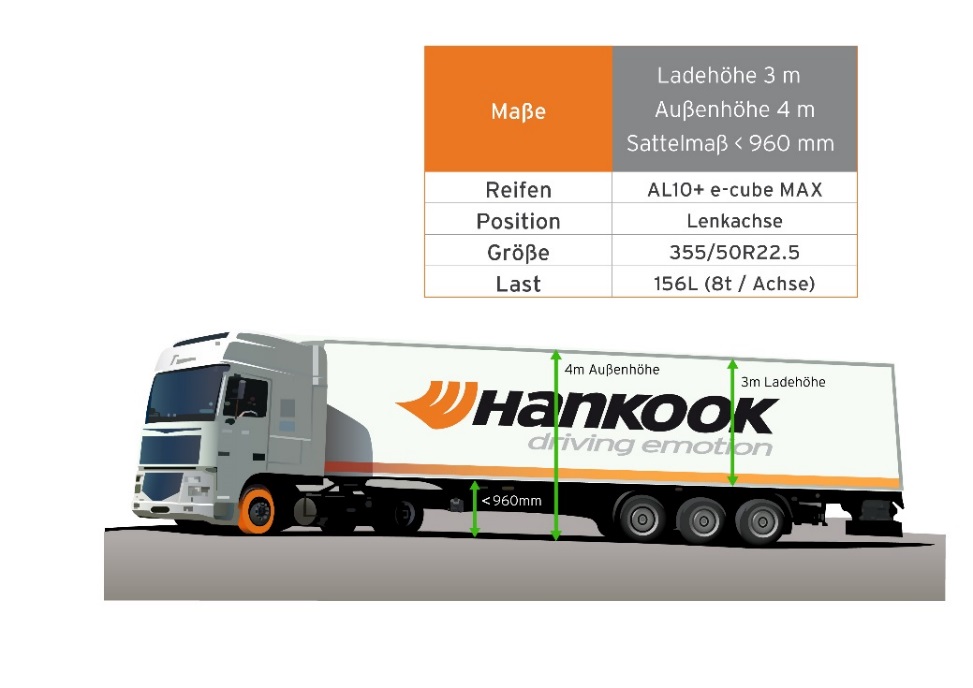 The tyre profile e-cube MAX for commercial vehicles represents maximum cost effectiveness, energy efficiency and environmental friendliness: due to its longitudinal grooved tread with wave structure, the AL10+ e-cube MAX for the steering axle prevents uneven wear. Therefore the AL10+ e-cube MAX guarantees an increased service life. The improved tread compound and high load index of the tyre increase the fuel efficiency while offering higher load capacity at the same time. The linear groove structure supports stable directional stability as well as maximum steering precision and improved water dispersal.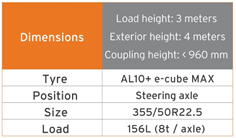 The long distance specialist for the steering axle is supported by its counterpart for the drive axle, the DL10+ e-cube MAX from the same tyre line. Due to its three-dimensional lamellae, it offers drivers outstanding traction, while the extra-wide profile block and deep grooves ensure increased mileage. The block stabilisers of the DL10+ e-cube MAX also contribute to a high service life and low rolling resistance. The e-cube MAX series is completed by the matching trailer tyre TL10+, which is characterised by maximum driving stability and low rolling resistance.Sizes of the e-cube MAX tyre line available1. Optimised tread compound- “Low hysteresis” tread compound reduces rolling resistance: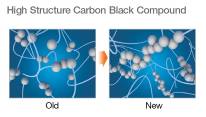 High molecular weight rubbers with very long-chain molecules, which have a lower tendency of branching and thus fewer free chain ends, are processed at reduced temperatures and extended mixing periods in Hankook's innovative mixture process IMS (Innovative Mixing System). This results in a significant increase in the connection rate between the carbon black and rubber molecules and a much more consistent distribution within the mixture.2.Stiffness Control Contour Theory (SCCT)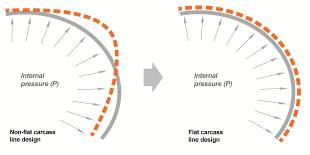 Patented Hankook design technology for the even distribution of pressure inside the tyre and increased stability as well as movement in the tyreHigh carcass durability and economy, improved retreadability###Hankook Supplies Original Equipment Tyres with 36 Sizes to MAN Tyre maker Hankook is consistently expanding its Original Equipment commitment in the truck segment and already supply original equipment tyres in 36 sizes to MAN. The MAN Truck & Bus AG belongs to the Volkswagen Group, one of Hankook's largest OE customers worldwide. The OE business with Hankook truck tyres for MAN covers a total of 36 dimensions in the 17.5, 19.5, 22.5 and 24 inch range. Hankook's Original Equipment range  for the bus and truck manufacturer includes the supply of the tyre lines e-cube MAX, SmartFlex and SmartWork for various MAN models to the production facilities of the Munich-based manufacturer in Germany, Austria and Poland. The tyre ranges have been specially adapted for European conditions, boasting both ecological and economic advantages.Premium tyre maker Hankook is listed as an OE supplier for MAN with 36 dimensions, including the truck tyre ranges e-cube MAX, SmartFlex and SmartWork. The commercial vehicles specialist and the tyre maker have been cooperating since the first quarter of 2015. Ho-Youl Pae, Hankook COO for Europe comments: “The expansion of OE business in the commercial vehicles segment with MAN is of great strategic importance to us, as we can now offer further treads and dimensions for light to medium-duty trucks from MAN.”The tyres will be fitted to the multi-award-winning MAN vehicle series TGX, TGS, TGM and TGL which are used for national and international long-haul, delivery and construction site traffic. Tyres used include the e-cube MAX line, which is tried-and-trusted for international long-haul traffic, the new SmartFlex all-year tyre range for flexible use between long-haul and delivery traffic, as well as construction site treads from the SmartWork series. Specially adapted for use on vehicles of the EURO 6 emission class, the treads – both as special steering and drive axle versions – score highly for environmental friendliness and mileage. This is also relevant to the TCO (Total Cost of Ownership), important for Original Equipment. One special feature of the Hankook’s Original Equipment portfolio for MAN are the numerous sizes in the low-line segment; the latest size to be added is 355/50R22.5. With these, the premium tyre maker is demonstrating that its portfolio has already integrated the current market trend, namely the growing importance of low-line sizes in the truck business.Hankook's range of Original Equipment tyres for MAN:###Hankook Tire Expands Original Fitment Supply Volume to include Additional Sizes for Premium TrucksHankook supplies 42 sizes of its premium truck tyres as Original Equipment to the European market, including for the complete Mercedes-Benz Actros family and Atego model ranges. Just recently, Hankook also become the standard equipment supplier for the steering and drive axles for the Mercedes-Benz Actros family in the low-line size 315/60R22.5 as well. This refers to the SmartFlex product line. Overall, the Hankook portfolio for Daimler includes the e-cube MAX, SmartFlex and SmartWork tyre families. The range of sizes available from Hankook for the commercial vehicle segment at Daimler AG has more than quadrupled since the cooperation for Original Equipment for Europe began in 2014. Premium tyre maker Hankook is continually expanding its original equipment (OE) portfolio in the heavy commercial vehicle (HCV) and medium duty segment as part of its existing OE agreements for Mercedes-Benz truck model range: Actros, Antos, Arocs, Axor, Econic and Atego and equips the premium commercial vehicle manufacturer with no less than 42 sizes in Europe alone. The tyre maker’s latest original equipment portfolio includes among others the Hankook treads AL10+ e-cube MAX and DL10+ e-cube MAX, as well as the SmartFlex AH31 and SmartFlex DH31, all of which have been specially developed for the European market. Just recently, Hankook also became the standard equipment supplier for the Mercedes-Benz Actros family both with the SmartFlex AH31 tread for the steering axle and the SmartFlex DH31 tyre for the drive axle in the low-line size 315/60R22.5. The tyre maker is thus following the steadily growing market demand for commercial vehicle tyres in the low-line segment.In addition, Hankook supplies multiple options for 22.5 inch tyres, the top-selling standard wheel size for heavy duty trucks in Europe, as well as for commercial vehicle tyres in the 17.5 and 19.5 inch sizes. Extending the OE fitment of the most-demanded heavy duty and medium duty trucks further strengthens the Hankook brand in a highly competitive market and is yet another milestone in the company’s endeavour for sustainable growth in the TBR business. Since the start of their original equipment business with Daimler AG, Hankook has expanded its portfolio for the Stuttgart-based truck and bus manufacturer to include more than 42 dimensions.The e-cube MAX AL10+ (all position long haul) utilises linear grooves with waved walls to prevent uneven wear, enhancing durability and providing improved long-term fuel efficiency. The improved tread compound and high load index of the AL10+ increases fuel efficiency whilst simultaneously increasing load capacity. The e-cube MAX DL10+ (drive axle long haul) offers drivers excellent traction with three-dimensional kerfs and superior long mileage performance with extra-wide tread blocks and deep grooves. The block supporter also provides the DL10+ with boosted longevity and low rolling resistance. Both of these treads will be supplied in three sizes: 315/80R22.5, 315/70R22.5 and 315/60R22.5.The SmartFlex AH31 is an all-season TBR tyre well-suited for variable road conditions, providing even wear and long mileage performance with significantly lower rolling resistance. The revolutionary drive axle tyre SmartFlex DH31 is perfectly matched for a number of different applications with its cutting-edge technology providing excellent traction in a number of different operating conditions. These include regional, long-haul and winter conditions due to the 3PMSF (Three Peak Mountain Snowflake), and also guarantee high mileage durability. The SmartFlex AH31 and SmartFlex DH31 will be available as original equipment in four sizes: 295/80R22.5, 315/60R22.5, 315/70R22.5 and 315/80R22.5.Hankook original equipment for Mercedes-Benz trucks:###Hankook is Original Equipment Supplier for ScaniaTyre maker Hankook has been the OE supplier for various Scania heavy-goods trucks and buses since 2016. Scania, based in Södertälje in Sweden, is a part of Volkswagen Truck & Bus GmbH - one of the world’s leading manufacturers of trucks and buses for heavy transport applications. Scania is also leading provider of industrial and marine engines. Service-related products account for a growing proportion of the company’s operations, assuring Scania customers of cost-effective transport solutions and maximum uptime. Scania also offers financial services. Since the end of 2016, Hankook has been supplying the truck tyre line e-cube MAX for long-haul traffic, as well as the SmartFlex, an all-year tyre for medium-haul applications, for the optimised Scania Euro-6 models. These tyres are environmentally friendly and economical, and have been adapted for European road conditions. From the end of 2017 onwards, the truck tyre line for construction site use SmartWork will also be fitted in all three European Scania plants.Premium tyre maker Hankook has been Original Equipment Manufacturer to Scania, among others, since 2016. The Swedish commercial vehicles manufacturer is part of the Volkswagen Group, one of Hankook’s largest OE customers world-wide. Hankook’s OE business with truck tyres for Scania will focus on Europe and currently covers 18 dimensions in the 22.5 inch range. The OE cooperation with Scania is Hankook’s second within the Volkswagen Group in the heavy commercial vehicles segment; Hankook has already been supplying different models within this segment to the MAN Truck & Bus GmbH since 2015.“The cooperation with Scania in the original equipment segment is real proof of the quality of our products, since the e-cube MAX, SmartFlex and SmartWork lines were all able to meet the stringent specifications of the Scania engineers particularly in terms of performance, efficiency and sustainability,” says Ho-Youl Pae, COO for Europe at Hankook. All Scania truck and bus model ranges being produced in Europe are to be fitted with Hankook tyres. Tyres to be used include the e-cube MAX line for international long-haul traffic, a series which has been optimized for rolling resistance, and the new SmartFlex all-year tyre range, designed for flexible use between long-haul and delivery traffic. Construction site and offroad treads from the SmartWork series will also be introduced. Specially adapted for use on vehicles of the EURO 6 emissions class, the designated treads for the steering and drive axle score particularly well for environmental friendliness and service life – important aspects of TCO (Total Cost of Ownership) in the commercial vehicles OE business.###Hankook and Schmitz Cargobull AG to intensify their strategic cooperationAt the last IAA for Commercial Vehicles, Hankook and Schmitz Cargobull agreed an early extension to their partnership. This includes expanding the existing supply contracts in the OE segment, strategic cooperation on a European level in the fleet business as well as developing the spare parts business of Hankook trailer tyres through the existing sales cooperation between the Schmitz Cargobull Service Partner network and its mutual service partner Pneunet. Hankook has been equipping Schmitz Cargobull trailer models since 2013 and currently offers 11 different sizes for the original equipment business.The two companies have been collaborating in the full-service business since the beginning of 2015 and are also concentrating on the European market.Premium tyre maker Hankook and Schmitz Cargobull AG, Europe's leading manufacturer of truck trailers, have extended their cooperation earlier than planned until 2019 during the last IAA for Commercial Vehicles in Hanover. The innovative manufacturing and intelligent production technologies used by the company, which specialises in the production of semitrailers for heavy-duty trucks, set benchmarks for especially efficient transport solutions. Hankook TBR trailer tyres have been available at Schmitz Cargobull as original fitment tyres for years as premium products for all trailer types. The cooperation announced at the IAA includes extending the existing supply contracts in the OE segment, increasing the strategic cooperation on a European level in the fleet business, expanding the full-service range as well as developing the spare parts business of Hankook trailer tyres through the existing sales cooperation between the Schmitz Cargobull Service Partner network and joint service partner Pneunet. This cooperation offers the trailer manufacturer's contract customers full-service concepts, including standardised conditions both for tyres as well as for tyre services and tyre management in the vehicle fleet. It also covers tyre changes due to wear, punctures, deadline monitoring and fleet checks (air pressure adjustments). In addition, comprehensive cost and mileage analyses can be made available to fleet operators.Tony Lee, Vice President for Sales and Marketing of Hankook Tire Europe agrees: “Stepping up our partnership with Schmitz Cargobull is of strategic importance to us, particularly since it boosts both our OE and spare parts business in the trailer segment.”“The further, long-term extension of the strategic partnership with Hankook is the right logical step for us, since Hankook's strategy effectively supports the Schmitz Cargobull strategy,” says Bernhard Schmitz, shareholder and Deputy General Manager - Purchasing. “We feel that the long-term cooperation with Hankook will complement our premium products so that we can deliver optimum transport solutions to our customers.”Premium tyre maker Hankook supplies Schmitz Cargobull AG with its complete range of state-of-the-art trailer tyres for original fitment. These have been adapted for European conditions, are particularly eco-friendly and economic, and include the Hankook ranges e-cube MAX and SmartWork. The original fitment business for national and international heavy duty traffic with Hankook TBR trailer tyres for Schmitz Cargobull is initially concentrating on the European market and currently covers 11 trailer sizes in the 19.5 and 22.5 inch range, including the mega-trailer sizes 445/45R19.5, 435/50R19.5 and 455/40R22.5 of the Hankook e-cube family. All Hankook tyres are delivered directly to the production plants of the trailer manufacturer, which is based in Altenberge in North Rhine-Westphalia.###About Hankook TireHankook Tire is one of the global top 5 companies in the mass production of tyres and manufactures innovative, award winning radial tyres of proven superior quality for passenger cars, light trucks, SUVs, RVs, trucks, and buses as well as motorsports (circuit racing/rallies).Aspiring to bring consumers the utmost excellence in product quality, technological excellence and driving satisfaction, Hankook Tire continuously invests in research and development maintaining five R&D centres and seven production facilities around the world. Bespoke tyre solutions for the European markets as well as European Original Equipment according to the requirements of leading premium car manufacturers, are developed in the company’s regional Technical Centre in Hanover/Germany. Production for the European region is taking place in the state-of-the-art manufacturing site in Rácalmás/Hungary which was inaugurated in June 2007 and is continuously being expanded. Currently more than 3,000 employees produce up to 19 million tyres a year for passenger cars, SUVs and light trucks. Hankook Tire’s European headquarters are located in Neu-Isenburg near Frankfurt am Main in Germany. The manufacturer operates further branches in Germany, UK, France, Italy, Spain, the Netherlands, Hungary, Czech Republic, Russia, Turkey, Sweden and Poland. Hankook products are sold directly through regional distributors in other local markets. Hankook Tire employs more than 22,000 people worldwide and are selling their products in over 180 countries. Internationally leading car manufacturers rely on tyres made by Hankook for their original equipment. Approximately 30 percent of the company's global sales are generated within the European and CIS-Region.For further information, please visit www.hankooktire-mediacenter.com or www.hankooktire.comMedia-Contact:Hankook Tire Europe GmbH | Corporate Communications Europe/CIS Siemensstr. 14, 63263 Neu-Isenburg | GermanyFelix KinzerDirectorTel.: +49 (0) 6102 8149 – 170f.kinzer@hankookreifen.deAnna Pasternak PR ManagerTel.: +49 (0) 6102 8149 – 173a.pasternak@hankookreifen.deYara WillemsPublic RelationsTel.: +49 (0) 6102 8149 – 172y.willems@hankookreifen.deTreadSizeLIMarking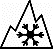 M+SAvailabilityAW02295/80R22.5154/149MD/C/W1 70dBAW02315/80R22.5156/150LD/C/W1 70dBAW02275/70R22.5150/145JIn productionAW02315/70R22.5154/150LD/C/W1 70dBAW02385/65R22.5160KC/C/W1 70dBAW02385/55R22.5160K(158L)C/C/W1 70dBTreadSizeLIMarkingM+SAvailabilityDW0712R22.5152/148LD/C/W1 72dBDW07275/70R22.5148/145JIn productionDW07295/80R22.5152/148LD/C/W1 69dBDW07315/70R22.5154/150LD/C/W1 71dBDW07315/80R22.5156/150LD/C/W1 72dBTreadSizeLIMarkingM+SAvailabilityRemarkAH31295/80R22.5152/148M (154M/149L)C/B/W1 73 dB-AH31295/80R22.5154/149MC/B/W1 73 dBTyre with higher load-bearing capacityAH31315/80R22.5156/150LC/B/W1 73 dB-AH31315/70R22.5156/150LC/B/W1 73 dB-AH31385/65R22.5164KC/B/W1 69 dB-AH31385/65R22.5160KC/B/W1 69 dB-AH31315/60R22.5154/148LC/B/W1 70 dB-AH31385/55R22.5160KC/B/W1 69 dB-AH31355/50R22.5156LC/B/W1 69 dBIn production-DH31295/80R22.5152/148MD/C/W2 75 dB-DH31315/80R22.5156/150LD/C/W2 75 dB-DH31315/70R22.5154/150LD/C/W2 75 dB-DH31295/60R22.5150/147KD/C/W2 75 dB-DH31315/60R22.5152/148LD/C/W2 75 dB-TH31385/65R22.5160KB/B/W1 69 dB-In production-TH31435/50R19.5160JB/B/W2  -In production-TreadSizeLIMarking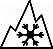 M+SAvailabilityTH229.5R17.5143/141JD/B/W1 70dB-TH2211R22.5148/146LC/B/W1 70dB-TH22215/75R17.5135/133JD/B/W1 70dB-TH22235/75R17.5143/141JC/B/W1 70dB-TH22245/70R17.5143/141J (146/146F)C/B/W1 70dB-TH22245/70R19.5141/140JC/B/W1 67dB-TH22265/70R19.5143/141JC/B/W1 70dB-TH22285/70R19.5150/148JC/B/W1 70dB-TH22205/65R17.5132F-In productionTH22385/65R22.5164K (160K)C/B/W1 70dB-TH22425/65R22.5165KB/B/W1 71dB-TH22385/55R22.5160K (158L)B/B/W1 71dB-TreadSizeLIMarkingM+SAvailabilityAL 10+315/80R22.5156/150L (154/150M)B/B/W1 70dB--AL 10+315/70R22.5156/150LB/B/W1 70dB--AL 10+385/65R22.5160KB/B/W1 70dB--AL 10+295/60/R22.5150/147LC/B/W1 70dB--AL 10+315/60R22.5154/148LC/B/W1 70dB--AL 10+355/50R22.5156LB/B/W1 70dB--DL 10+315/80R22.5156/150L (154/150M)C/C/W1 73dBDL 10+315/70R22.5154/150LC/C/W1 73dBDL 10+295/60R22.5150/147KC/C/W1 73dBDL 10+315/60R22.5152/148LC/C/W1 73dBDL 10+295/55R22.5147/145KC/C/W1 73dBIn productionDL 10+315/45R22.5147/145LD/C/W2 75dBIn productionTL10+215/75R22.5135/133JC/B/W1 69dB--TL10+235/75R22.5143/141JB/B/W1 69dB--TL10+245/70R17.5143/141J (146/146F)B/B/W1 69dB--TL10+265/70R19.5143/141JB/B/W1 69dB--TL10+385/55R22.5160K(158L)B/B/W1 70dB--TL10+385/65R22.5160KB/B/W1 69dB--TL10+435/50R19.5160JB/B/W2 73dB--TL10+455/40R22.5160JB/B/W2 71dB--TreadSizeModelLIMarking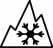 M+SAvailabilityAL10+315/80R22.5TGX156/150L (154/150M)B/B/W1 70dB--AL10+315/70R22.5 TGX156/150LB/B/W1 70dB--AL10+315/60R22.5TGX154/148LC/B/W1 70dB--AL10+355/50R22.5TGX156LC/B/W2 76dB--DL10+315/80R22.5TGX156/150L (154/150M)C/C/W2 75dBDL10+315/70R22.5TGX154/150L(152/148M)C/C/W2 75dBDL10+315/60R22.5TGX152/148LC/C/W2 75dBAL10295/60R22.5TGX150/147K(149/146L)C/C/W1 70dB--AL10295/80R22.5TGX152/148M C/C/W1 70dB--AL10385/55R22.5TGX158L (160K)B/C/W1 70dB--DL10295/80R22.5TGX152/148MC/C/W2 75dB-DL10295/60R22.5TGX150/147K (149/146L)D/C/W2 75dB-AH31295/80R22.5TGM & TGS152/148MC/B/W1 72dBAH31315/70R22.5TGM & TGS156/150LC/B/W2 73dBAH31315/80R22.5TGM & TGS156/150L(154/150M)C/B/W2 73dBAH31385/65R22.5TGM & TGS160KC/B/W1 69dBAH31315/60R22.5TGM & TGS154LC/B/W1 75dBDH31295/80R22.5TGM & TGS152/148MD/C/W2 75dBDH31315/80R22.5TGM & TGS156/150L(154/150M)D/C/W2 75dBDH31315/70R22.5 TGM & TGS154/150LD/C/W2 75dBDH31315/60R22.5TGM & TGS154/148L(152/148L)D/C/W2 75dBAH11215/75R17.5MAN TGL128/126MD/C/W1 67dB--AH11235/75R17.5MAN TGL132/130MD/C/W1 67dB--AH11265/70R19.5MAN TGL140/138MC/C/W1 67dB--AH11285/70R19.5MAN TGL145/143MC/B/W1 67dB--DH05+215/75R17.5MAN TGL126/124MD/C/W1 67dB-DH05+235/75R17.5MAN TGL132/130ME/B/W2 75dB-DH05+265/70R19.5MAN TGL140/138MD/B/W2 75dB-DH05+285/70R19.5MAN TGL145/143MD/C/W2 75dB-AM06325/95R24MAN TGS162/160KD/C/W2 72dB-DM06325/95R24MAN TGS162/160KD/B/W1 67dB-AM15+385/65R22.5MAN TGS158LD/C/W2 73dB-AM09315/80R22.5MAN TGS156/150KD/C/W1 70dB-AM0913R22.5MAN TGS156/150KD/C/W2 74dB-DM09315/80R22.5MAN TGS156/150KD/C/W1 68dB-DM0913R22.5MAN TGS156/150KD/C/W2 75dB-TreadSizeModelLIMarkingM+SAvailabilitySmart Flex AH31295/80R22.5Actros, Antos, Arocs, Axor and Econic152/148M(154/149L)C/B/W1 72dBSmart Flex AH31315/60R22.5 Actros, Antos, Arocs, Axor and Econic160K(158L)C/B/W1 70dBSmart Flex AH31315/70R22.5Actros, Antos, Arocs, Axor and Econic156/150LC/B/W2 73dBSmart Flex AH31315/80R22.5Actros, Antos, Arocs, Axor and Econic156/150L (154/150M)C/B/W2 73dBSmart FlexDH31295/80R22.5Actros, Antos, Arocs, Axor and Econic152/148MD/C/W2 75dBSmart FlexDH31315/80R22.5Actros, Antos, Arocs, Axor and Econic156/150LD/C/W2 75dBSmart FlexDH31315/60R22.5Actros, Antos, Arocs, Axor and Econic152/148 LD/C/W2 75dB-Smart FlexDH31315/70R22.5 Actros, Antos, Arocs, Axor and Econic154/150LD/C/W2 75dBAL10+e-cube MAX315/80R22.5Actros, Antos, Arocs, Axor and Econic156/150L (154/150M)B/B/W1 70dB-AL10+e-cube MAX315/70R22.5 Actros, Antos, Arocs, Axor and Econic156/150LB/B/W1 70dB--AL10+e-cube MAX315/60R22.5Actros, Antos, Arocs, Axor and Econic154/148LC/B/W1 70dB--DL10+e-cube MAX315/80R22.5Actros, Antos, Arocs, Axor and Econic156/150L (154/150M)C/C/W1 73dBDL10+e-cube MAX315/70R22.5Actros, Antos, Arocs, Axor and Econic154/150LC/C/W1 73dBDL10+e-cube MAX315/60R22.5Actros, Antos, Arocs, Axor and Econic152/148LC/C/W1 73dBAL 10e-cube 295/80R22.5Actros, Antos, Arocs, Axor and Econic152/148 (154/149L)C/C/W1 70dB--AL 10e-cube 385/55R22.5Actros, Antos, Arocs, Axor and Econic158L (160J)B/C/W1 70dB--DL 10e-cube 295/80R22.5Actros, Antos, Arocs, Axor and Econic152/148MC/C/W2 75dB-AH15385/65R22.5Actros, Antos, Arocs, Axor and Econic158L (160K)C/B/W1 70dB--AH11215/75R17.5Atego126/124MD/C/W1 67dB--AH11235/75R17.5Atego136/134MD/C/W1 67dB--AH11245/70R19.5Atego140/138MC/C/W1 67dB--AH11285/70R19.5Atego145/143MC/B/W1 67dB--AH11265/70R19.5Atego140/138MC/C/W1 67dB--DH05+215/75R17.5Atego126/124MD/B/W1 70dBDH05+235/75R17.5Atego132/130MD/B/W1 70dBDH05+245/70R17.5Atego136/134MD/B/W1 70dBDH05+265/70R19.5Atego140/138ME/B/W1 70dBDH05+285/70R19.5Atego145/143MD/B/W1 70dBDH05W245/70R19.5Atego136/134MD/C/W1 70dB-AM0610R22.5Atego144/142KC/B/W2 72dB--AM0611R22.5Atego148/145KD/B/W2 72dB--AM0612R22.5Actros, Arocs and Axor 125/148KD/C/W2 72dB--AM0613R22.5Actros, Arocs and Axor 154/150K (156/150G)D/C/W2 72dB--AM06315/80R22.5Actros Antos, Arocs, Axor and Econic156/150KD/C/W1 72dB--AH22+245/70R17.5Atego136/134MD/C/W1 70dB--TH22215/75R17.5Actros(leading axle)135/133JD/B/W1 70dB-SmartWork AM15385/65R22.5Actros, Antos, Arocs, Axor and Econic160K (160J)D/C/W2 74dB-SmartWork AM15275/70R22.5Atego148/145KD/B/W2 74dB-DM03315/80R22.5Actros, Antos, Arocs, Axor and Econic154/150M (156L)D/B/W2 76dB-DM0313R22.5Actros, Arocs and Axor154/150KD/C/W2 76dB-DM0312R22.5Actros, Arocs and Axor152 / 148 KD/C/W2 76dB--DM0311R22.5Atego148/145KD/C/W2 76dB-TreadSizeLIMarkingM+SAvailabilityAL10+315/80R22.5156/150L (154/150M)B/B/W1 70dB--AL10+315/70R22.5 156/150LB/B/W1 70dB--AL10+315/60R22.5154/148LC/B/W1 70dB--DL10+315/80R22.5156/150L (154/150M)C/C/W1 73dBDL10+315/70R22.5154/150LC/C/W1 73dBDL10+315/60R22.5152/148LC/C/W1 73dBAL10295/60R22.5150/147K(149/146L)C/C/W1 70dB--AL10295/80R22.5152/148M (154/149L)C/C/W1 70dB--AL10385/55R22.5158L (160K)B/C/W1 70dB--DL10295/80R22.5152/148MC/C/W2 75dB-DL10295/60R22.5150/147K (149/146L)D/C/W2 75dB-AH31295/80R22.5152/148MC/B/W1 73dBAH31315/70R22.5156/150LC/B/W1 67dBAH31315/80R22.5156/150LC/B/W1 73dBDH31295/80R22.5152/148MD/C/W2 75dBDH31315/80R22.5156/150LD/C/W2 75dBDH31315/70R22.5 154/150LD/C/W2 75dBAH15385/65R22.5160KC/B/W1 70dB--